Prot. n.:  011-83/2019Data:    7. 10. 2019VERBALE della 4a seduta ordinaria della Commissione per le questioni della nazionalità italiana, tenutasi il 7 ottobre 2019 con inizio alle ore 15.00 nella sala riunioni al pianterreno del Comune di Isola, Riva del Sole, 8. Membri presenti: Enzo Scotto di Minico, Agnese Babič, Daniela Zaro, Egle Tomažinčič, Robi Štule; Katja FlegoMembri assenti (assenza giustificata): /Altri presenti: Cristina Valentič Kostić, Consulente scolastica – delegata alla sostituzione della Preside della SE Dante Alighieri;Kristina Zelić, Capo dell’Ufficio attività sociali del Comune di Isola;Leonid Danilovič, Consigliere comunale;Gianni Katonar, giornalista de La voce del popolo;Nina Kasal, traduttrice del Comune di Isola.Il Presidente rileva che la Commissione raggiunge il quorum, sono infatti presenti cinque (6) di sei (6) membri.Il Presidente apre la seduta e mette ai voti il seguente ordine del giorno:Convalida del verbale della 3a seduta ordinaria della Commissione, tenutasi l’8 luglio 2019;Ente pubblico di educazione e istruzione Scuola Elementare Dante Alighieri Isola - Osnovna šola Dante Alighieri Izola:Relazione annuale dell'ente pubblico di educazione e istruzione Scuola Elementare Dante Alighieri Isola - Osnovna šola Dante Alighieri Izola per l'anno 2018;Piano annuale di lavoro dell'ente pubblico di educazione e istruzione Scuola Elementare Dante Alighieri Isola -Osnovna šola Dante Alighieri per l'anno scolastico 2018/2019;Piano finanziario dell'ente pubblico di educazione e istruzione Scuola Elementare Dante Alighieri Isola - Osnovna šola Dante Alighieri Izola per l'anno 2019.I membri presenti non hanno osservazioni e convalidano all'unanimità l’ordine del giorno proposto. Dei 6 membri presenti della Commissione per le questioni della nazionalità italiana, 6 si sono espressi, 6 hanno votato a favore, nessuno contro.Al punto 1 Convalida del verbale della 3a seduta ordinaria della Commissione, tenutasi l’8 luglio 2019;Il Presidente apre la discussione sul verbale. Siccome non ci sono osservazioni o proposte, il Presidente chiude la discussione e mette il verbale ai voti.I membri della Commissione per le questioni della nazionalità italiana convalidano il verbale della 2a seduta ordinaria della Commissione. Di sei (6) membri presenti, sei (6) si esprimono e sei (6) votano a favore.Al punto 2 Ente pubblico di educazione e istruzione Scuola Elementare Dante Alighieri Isola - Osnovna šola Dante Alighieri Izola:Relazione annuale dell'ente pubblico di educazione e istruzione Scuola Elementare Dante Alighieri Isola - Osnovna šola Dante Alighieri Izola per l'anno 2018;Piano annuale di lavoro dell'ente pubblico di educazione e istruzione Scuola Elementare Dante Alighieri Isola -Osnovna šola Dante Alighieri per l'anno scolastico 2018/2019;Piano finanziario dell'ente pubblico di educazione e istruzione Scuola Elementare Dante Alighieri Isola - Osnovna šola Dante Alighieri Izola per l'anno 2019;La Sig.ra Cristina Valentič Kostić, Consulente scolastica, delegata alla sostituzione dell preside della SE Dante Alighieri, presenta la Relazione annuale per l’anno 2018, il Piano annuale di lavoro per l’anno scolastico 2018/2019 e il Piano finanziario per l’anno 2019 dell’EPEI SE Dante Alighieri.Il Presidente apre la discussione, alla quale partecipano: Robi Štule, Cristina Valentič Kostić, Daniela Zaro, Leonid Danilovič, Agnese Babič.Robi Štule chiede quali sono le incomprensioni relative agli investimenti e perché Non sono stati realizzati. Cristina Valentič Kostić risponde che i mezzi sono stati spesi per altri scopi. Leonid Danilovič chiede se sia stato avvisato il Consiglio della scuola in merito agli investimenti previsti e sottolinea che il procedimento non è stato trasparente. Si tratta di due forni per la cucina che sono stati acquistati in modo irregolare.Il Presidente mette ai voti le seguenti delibere:1a DELIBERA La Commissione per le questioni della nazionalità italiana concorda con la Relazione annuale dell’ente pubblico di educazione e istruzione Scuola elementare Dante Alighieri per l’anno 2018, e la sottopone all’esame del Consiglio comunale e a prenderne atto.I membri della Commissione accolgono le Delibere all’unanimità, di sei (6) membri presenti, sei (6) votano a favore, nessuno contro.2a DELIBERA La Commissione per le questioni della nazionalità italiana concorda con il Piano annuale di lavoro dell’ente pubblico di educazione e istruzione Scuola elementare Dante Alighieri per l’anno scolastico 2018/2019, e lo sottopone all’esame del Consiglio comunale e a prenderne atto.I membri della Commissione accolgono le Delibere all’unanimità, di sei (6) membri presenti, sei (6) votano a favore, nessuno contro.3a DELIBERA La Commissione per le questioni della nazionalità italiana concorda con il Piano finanziario dell’ente pubblico di educazione e istruzione Scuola elementare Dante Alighieri per l’anno 2019, e lo sottopone all’esame del Consiglio comunale e a prenderne atto.I membri della Commissione accolgono le Delibere all’unanimità, di sei (6) membri presenti, cinque (5) votano a favore, un membro si astiene dal voto.La seduta si conclude alle ore 15.24.                                                                                                                  I l  P r e s i d e n t e                                                                                                          Enzo Scotto di Minico, m.p.Verbale redatto da:Nina Kasal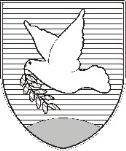 OBČINA IZOLA – COMUNE DI ISOLAOBČINSKI SVET – CONSIGLIO COMUNALEKomisija za vprašanja italijanske narodnostiCommissione per le questioni della nazionalità italianaSončno nabrežje 8 – Riva del Sole 8	6310 Izola – IsolaTel: 05 66 00 100, Fax: 05 66 00 110E-mail: posta.oizola@izola.siWeb: http://www.izola.si/